 p 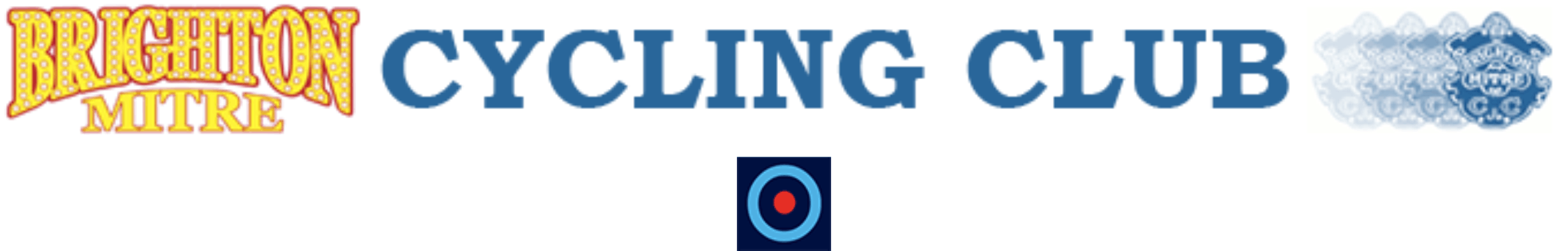 1894 - 2019PRESIDENT – ROBIN JOHNSON Promoted for and on behalf of Cycling Time Trials under its rules and regulations  RESULT SHEETS As always, our extremely grateful thanks to all sponsors who have been so very generous in giving to us a prize list of £2,069. Please reciprocate by buying their products.. SUPPORT THOSE WHO SUPPORT OUR SPORT. Brighton Mitre C.C. Open 25 Miles Time Trial, Sunday 20th October 2019.Promoted for and on behalf of Cycling Time Trials under its rules and regulations Prize Winners : Men Brighton Mitre C.C. Open 25 Miles Time Trial, Sunday 20th October 2019.Promoted for and on behalf of Cycling Time Trials under its rules and regulations Prize Winners: Tandems1st     MARK JONES + TONY REEVES     GS STELLA    55:26    U.S.E. EXPOSURE Flash + Flare light set,										MOUSEHOLD PRESS’ book “A Peiper’s tale”,										SQUIRE 116 cablelock										+ 2 bottles of wine, 	value £83.Women’s + Juniors’ “25”:	Tandems “25”:1st	MARK JONES + TONY REEVES		GS STELLA				55:262nd	Adam Rogers + Anita Turner		Eastbourne Rovers CC		                 1:02:32 SUSSEX C.A. LUNCH AND PRIZE PRESENTATION……………………………..Dial Post village hall, RH13 8NS.  SUNDAY 24th November 2019,  £12 .  Cheques by 21 November, please.All prizewinners, non-prizewinners and all cyclists from outside Sussex welcome.4MY GRATEFUL THANKS ………………………………….to everyone who either rode or assisted the running of the events.PLEASE RETURN IN 2020.       51st  Annual 25 Miles Time Trial – Sunday 20th October 2019 Course G.25/93     Event Secretary:    Robin Johnson,	7 Gorselands, Billingshurst, West Sussex, RH14 9TT. Email: mr_rjohnson@outlook.com Tel: 01403 783368.VERY GRATEFUL THANKS TO: VERY GRATEFUL THANKS TO: VERY GRATEFUL THANKS TO: Timekeeper (start) Su Balcombe Brighton Excelsior CC Timekeeper (finish) Mick Kilby Lewes Wanderers CC Recorder Gary Burgess	Brighton Mitre CC 	 	 Pusher Off Rob FullerBrighton Mitre CCMarshals Ray Smith                       Brightpn Mitre CCDave Hudson                       Worthing Excelsior CCRichard de Visser                       Brighton Mitre CC   Claire Leonard                       Brighton Mitre CC                      CateringPaul Thatcher and      HayleyBrighton Mitre CC 	VERY MANY THANKS to:  	U.S.E. Ltd for transforming the club’s £250 into goods value £1,241 	HENRY SQUIRE + SONS Ltd for bike locks, etc. value £360                         MOUSEHOLD PRESS for 14 cycling booksvalue £198CATEGORY RIDER CLUB TIME PRIZE VALUE FIRST PAT WRIGHTPACELINE RT52:24U.S.E. EXPOSURE STRADA front light,SQUIRE Hammerhead 230 bike lock,                                                MOUSEHOLD PRESS’ book, “Pedro Delgado – a life on the pedals” + a bottle of champagne £406 + £40 2nd Matthew SmithTeam ASL52:50U.S.E. jersey, U.S.E. EXPOSURE Flash + Flare light set,SQUIRE Mako Combi bike lock,MOUSEHOLD PRESS’ book, “A Peiper’s tale”+ a bottle of wine£161 + £20 3rd Andrew MeilakVelorefined.com Aerosmiths53:41U.S.E. jersey,U.S.E. Tula carbon extensions,MOUSEHOLD PRESS’ book, “I like Alf”,SQUIRE 112 cablelock,+ a bottle of wine£118 + £10 4th Neil HarriganGravesend CC54:03U.S.E. aluminium extensions,U.S.E. EXPOSURE Flash front light,MOUSEHOLD PRESS’ book, “Master Jacques”,SQUIRE 116 cablelock+ a bottle of wine £87 5th Ed JarmanBrighton Excelsior CC55:13U.S.E. EXPOSURE jersey, MOUSEHOLD PRESS’ book, “I like Alf”,U.S.E. feeding bottle + a bottle of wine£77 6th Steve DennisEast Grinstead CC55:37U.S.E. EXPOSURE jersey,MOUSEHOLD PRESS’ book, “I like Alf”+ a bottle of wine£697thConall Yatestrainsharp56:07SQUIRE Keykeep,MOUSEHOLD PRESS’ book, This island race”U.S.E. feeding bottle + a bottle of wine,£44BEST IMPROVEMENT since 1.1.2016 Tomas NavickasBrighton Mitre CC+3:12U.S.E. jersey,U.S.E. EXPOSURE Flash front light,SQUIRE heavy duty cable + 116 cablelock,MOUSEHOLD PRESS’ book, “This island race”+ a bottle of wine £1192nd Best improvement Simon MummePaceline RT+2.44U.S.E. gilet,MOUSEHOLD PRESS’ book, “Master Jacques”SQUIRE 10c security cable+ a bottle of wine£853rd Best improvement Ed JarmanBrighton Excelsior CC+2:03MOUSEHOLD PRESS’ book, “Master Jacques”SQUIRE 8mm hardened alloy steel chain+ a bottle of wine£32Fastest on a road bike (no tri-bars) Simon MummePaceline RT58:03U.S.E. gilet,SQUIRE Mako Combi bike lock,+ a bottle of wine £1012nd fastest on a road bike (no tri-bars)Colin McDermottFestival RC58:17U.S.E. gilet,U.S.E. feeding bottle,+ a bottle of wine£633rd fastest on a road bike (no tri-bars)Cris CoxonBrighton Mitre CC59:19SQUIRE Keykeep + 8c security cable,MOUSEHOLD PRESS’ book, “I like Alf”+ a bottle of wine£491st TEAM of Three Cris CoxonBRIGHTON MITRE CC0:59:19U.S.E. EXPOSURE Flash + Flare light set£58 x 3Ben Cumpstone1:01:31U.S.E. feeding bottleEdwin Wagena1:01:54      3:02:442nd Team of threeDave DentGS Stella0:57:46SQUIRE 5’ covered chain + a bottle of wine£20 x 3Rob Luff1:07:31Richard Keevil1:10:213:15:38CATEGORY RIDER CLUB TIME PRIZE VALUE Fastest veteran 40-44 Ed JarmanBrighton Excelsior CC55:13A bottle of wine £5 Fastest veteran 45-49 Neil Harrigan                         Gravesend CC54:03A bottle of wine £5 Fastest veteran 50-54 Andrew Meilak              Velorefined.com Aerosmiths53:41A bottle of wine £5 Fastest veteran 55-59 Steve DennisEast Grinstead CC55:37A bottle of wine £5 Fastest veteran 60-65 Rob LuffGS Stella 1:07:31A bottle of wine £5Fastest veteran 65-70  Mark Vowells,    TrikeCC Bexley1:04:01A bottle of wine £5 Fastest veteran 70-74 Don Parker              Brighton Mitre CC1:04:11A bottle of wine£5Prize Winners :  Women + JuniorPrize Winners :  Women + JuniorCATEGORY RIDER 	CLUB 	TIME 	PRIZE 	CLUB 	TIME 	PRIZE VALUE 1st Woman MEL WASLEYEPSOM CC1:00:02U.S.E. EXPOSURE SIRIUS front light,                                                           MOUSEHOLD PRESS ’new book, “Pedro Delgado – a life on the pedals” + a bottle of champagne £140 + £15 1st JuniorALI PLATTCHARLOTTEVILLE CC1:07:02SQUIRE BDL2 bike lock,MOUSEHOLD PRESS’ book,“Master Jacques”+ a bottle of non-alcoholic drink£43Pos Name Club Time 1 PAT WRIGHTPACELINE RT52:242 Matthew SmithTeam ASl52:503 Andrew MeilakVelorefined.com Aerosmiths53:414Neil HarriganGravesend CC54:035 Ed JarmanBrighton Excelsior CC55:136Steve DennisEast Grinstead CC55:377Conall Yatestrainsharp56:078 David ShepherdA3crg56:109 Paul DeenEpsom CC56:1510 Stuart BettisSouth Downs Bikes56:2411Dave DentGS Stella57:4612David ClarkEastbourne Rovers CC57:5513 Simon MummePaceline RT58:0614 Colin McDermottFestival RC58:1715 Martin Brown7Oaks Tri-club59:0616 Cris CoxonBrighton Mitre CC59:1917 Christian YatesEast Grinstead CC59:4418 Carl Richardsontrainsharp59:5419 Charlie CookLondon Velo Café CC1:00:0820 Stephen MorganTooting BC1:00:5121 Ben CumpstoneBrighton Mitre CC1:01:3122 Edwin WagenaBrighton Mitre CC1:01:5423 Paul ThatcherBrighton Mitre CC1:02:0524 John MarinkoBrighton Mitre CC1:02:3625 Nick McCormickEpsom CC1:03:0826 Mark Vowells – TrikeCC Bexley1:04:0127 Donald ParkerBrighton Mitre CC1:04:1128 Jack SmithBrighton Mitre CC1:05:0929 Paul CurrieHastings + St. Leonards CC1:07:1230 Tomas NavickasBrighton Mitre CC1:07:2631Rob LuffGS Stella1:07:3132 Peter OwenNorwood Paragon CC1:07:3833 Ian NewboldWorthing Excelsior CC1:08:2034 Daniel SharpCharlotteville CC1:08:5835 Gary BurgessBrighton Mitre CC1:09:3936Richard KeevilGS Stella1:10:2137Chris ParkerHastings + St. Leonards CC1:14:1038Peter HorsfieldRedmon CC1:14:3539Robin JohnsonBrighton Mitre CC1:17:21      40Gary HolderV.T.T.A. (Surrey/Sussex)1:19:14D.N.F.Clive JacksonCentral Sussex CCD.N.S.  nos. 6, 7, 8, 9, 10, 16, 21, 22, 33, 34, 37, 41, 49, 53, 56. Pos Name Club Time 1 MEL WASLEYEPSOM CC1:00:022 Ali PlattCharlotteville CC1:07:02D.N.F.    Katerina AvramidesBrighton Mitre CC